REFUNDABLE EXPENSES LIMITS FOR MISSIONS IN ITALYProfessors, General Director, managers, researchers and PTA (cat. EP – D)Remaining StaffACCOMODATION EXPENSESSUBSISTENCE EXPENSES€ 180,00MAX REFUNDABLE AMOUNT PER NIGHT€ 180,00€ 50,00€ 50,00€ 100,00MAX REFUNDABLE AMOUNT FOR SINGLE MEALMAX REFUNDABLE AMOUNT DAILY LIMIT€100,00TRANSPORT EXPENSESTRAINFirst class/business ticketSecond class/standard ticketEconomic classEconomy class.Business class is only acceptablefor transcontinental flights lastingover five hoursAIRPLANEMAX REFUNDABLE AMOUNTURBAN BUSTicket priceTicket priceTicket priceMAX REFUNDABLE AMOUNTMAX REFUNDABLE AMOUNTEXTRA-URBAN BUSTicket priceURBAN TAXI€ 30,00€ 30,00MAX DAILY REFUNDABLE AMOUNTExpenses may only be claimed if they are pertinent to the mission.Work missions are strictly personal, the statement may not contain expenses paid on behalf of others.All tax and non-tax documents which are presented in the reimbursement request must bemade out to the claimant who has paid in advance,without any reference to DAGRI tax data.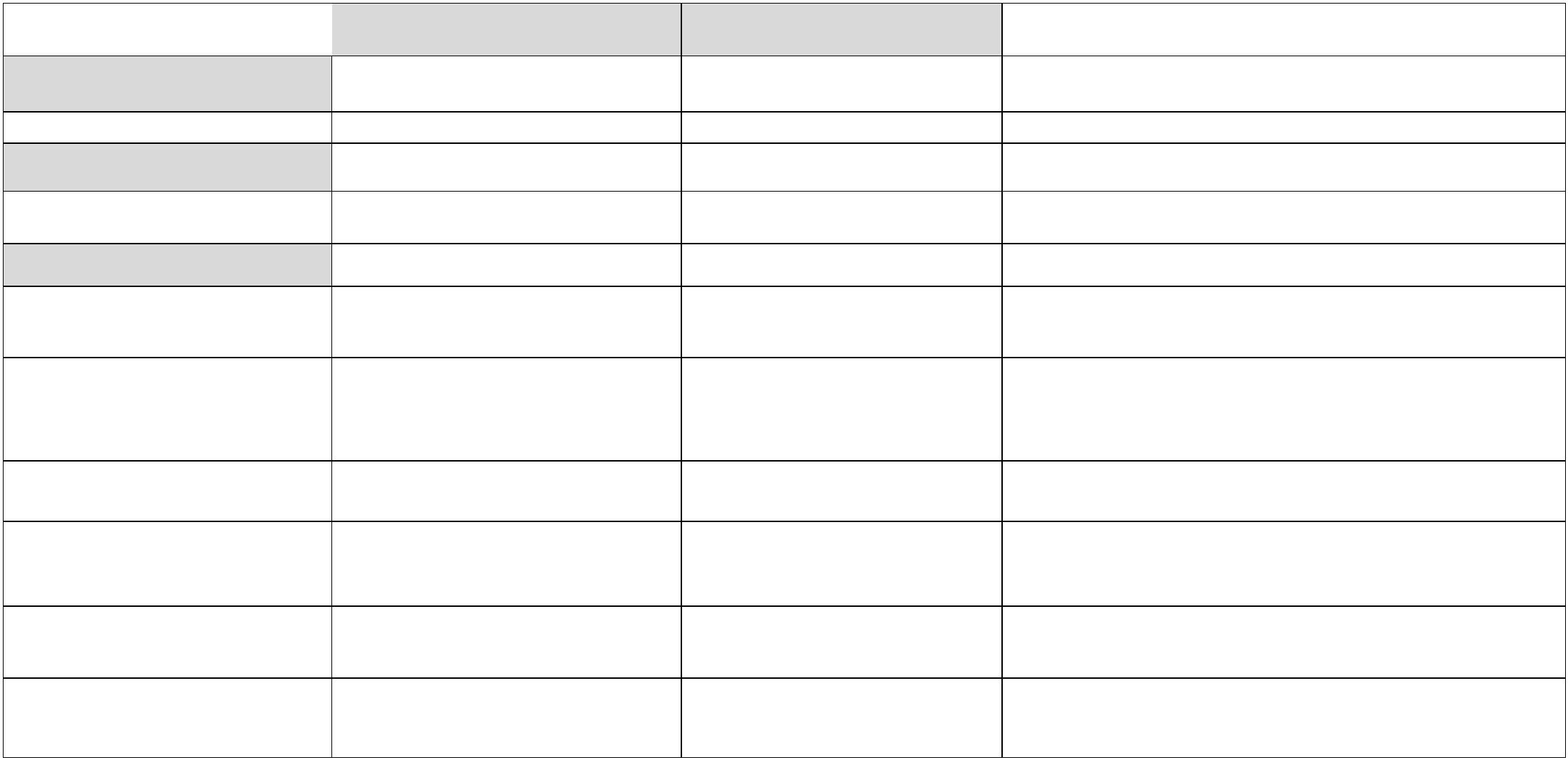 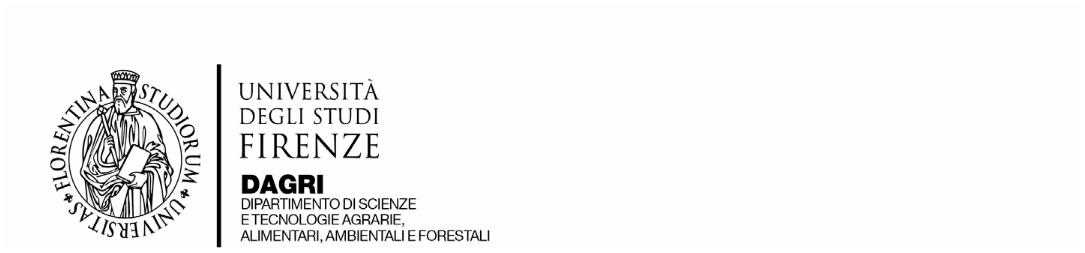 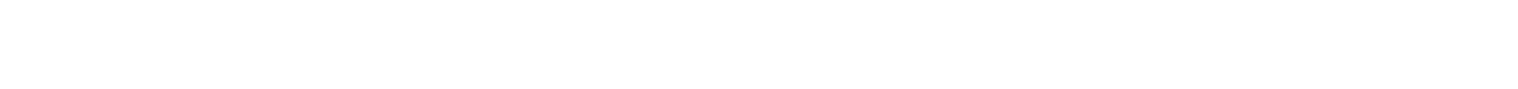 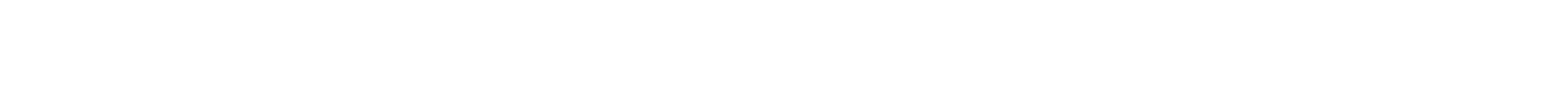 